PhysicsClovis East High School - Miss Mushegan   Room 135School Email: Ashleymushegan@clovisusd.k12.ca.usClass Website: missmusheganscience.weebly.comTeacher AssistanceMon., Tues., Frid.: 7:00-7:40am & Mon.-Thur.:LunchGradesGrades are earned,not given. Points are earned by completion of class work, lab work, tests, quizzes, participation and homework. The grades reported every 6 weeks are determined according to the scale below: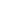 	89.5 – 100 = A	79.5 – 89.4= B	69.5 – 79.4= C	59.5 – 69.4 = D	59.4 and below = FAbsencesThe student ALONE is responsible for obtaining any work missed during and absence. Folders located at the front of the classroom hold this work. The student has 2 days from the day of return OR the due date of the assignment (whichever comes second) to turn in any assignment without penalty. Late WorkLate work is accepted up to a grade check (i.e. 6 week grades, 12 week grades) for 70% of the earned score.  HomeworkMust be completed BEFORE entering class and have work clearly shown in order to receive full credit. No work = ½ credit. Any work NOT finished in class will become homework, due the next class, unless specified by Miss OlkoTests and QuizzesMissed tests and quizzes can be done during a time set up with Miss Musheganand the student. Retakes can be done on tests only(not quizzes or the final) if the student receives below a 75%. The student can earn up to a 75% on the retake. Behavior ExpectationsIn order to maintain an effective classroom environment, students will be expected to follow all school rules as well as lab safety and classroom rules. Students are expected to treat all others with respect and to conduct themselves in a safe manner during labs. If students do not display such behavior, they can be given a referral and asked to leave the classroom. Students are expected to be on time and prepared. Students are tardy 1 minute after the late bell and will earn the loss of one weekly participation point. Excessive tardies may warrant a call home. The Clovis Unified School District does not discriminate on the basis of race, color, disability, or national origin in admission or access to and treatment of employment in its programs and activities as required by Title VI, Title IX, and Section 504.  Complaints:  Contact Dr. Cheryl Rogers, Human Resources, (559) 327-9308.Favor de llamar a la oficina para asistencia en español.Thov tiv tauj peb lub hoob kas yog xav tau kev pab nrog lus Hmoob.By signing below, you indicate that you have read and understood the policies and procedures of the classroom and agree to abide by them. Please print and sign your name as well as having your parent/guardian print and sign their name. If you have any questions, please feel free to email me at the addresses given at the top of the first page of this syllabus.Student Name (print please):                                                                                                                                   .Student Name (signature):                                                                                                                                       .Parent/Guardian Name (print please):                                                                                                                .Parent/Guardian Signature (signature):                                                                                                               .